Czech Scientific Society for Mycology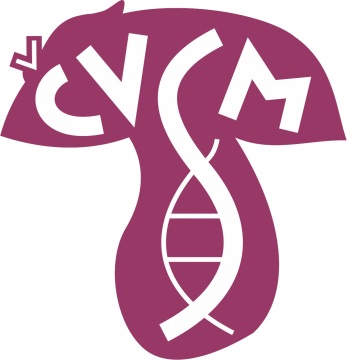 Library of BotanyCharles University Benátská 2CZ - 128 01 Praha 2Czech Republicwww.czechmycology.orgcvsm@czechmycology.orgMembership  ApPlicationThe annual membership fee EUR 53includes a subscription of the journal Czech Mycology without any other additional payment.Name and titles:AffiliAtion (if applicable):Birthday:Address for the correspondence:e-mail:Field of interest in mycology:....................................................Date and signatureWe hold personal information only to communicate with you on membership issues and to supply you with agreed membership services. The information you supply us will be held and processed in line with the GDPR.